РешениеСобрания депутатов Зеленогорского сельского поселенияО Программе  деятельности Собрания депутатов Зеленогорского сельского поселения на 2023 год	Собрание депутатов Зеленогорского сельского поселения РЕШИЛО:	1. Утвердить Программу деятельности Собрания депутатов Зеленогорского сельского поселения на 2023 год (прилагается).	2. Контроль за реализацией Программы оставляю за собой.Глава поселения, Председатель Собрания депутатов	Зеленогорского сельского поселения				Н.В.Гранатова                                                                                                                       Утверждено                                                                                                        решением Собрания депутатов                                                                                                 Зеленогорского сельского поселения                                                                                        № 161  от 28.12.2021 г.                                                                                                                                                                                  ПРОГРАММАдеятельности Собрания депутатов Зеленогорского сельского поселения на 2023 год1.Проведение заседания Собрания депутатов1 квартал 2023 год11 квартал 2023 годII.  Деятельность Президиума Собрания депутатов Зеленогорского сельского поселенияIII.  Деятельность постоянных комиссии Собрания депутатов Зеленогорского сельского поселенияIV.  Дни депутатаV. Изучение опыта работы Собрания депутатов других сельских поселений районаVI. Организация и проведение публичных слушанийVII. Взаимодействие Собрания депутатов с представительными органами районаV111. Организация работы депутатов в избирательных округах  Прием гражданОрганизация  встреч депутатов с избирателями Зеленогорского сельского поселенияОтчеты депутатов перед избирателями1Х Информационное обеспечение деятельности Собрания депутатов Зеленогорского сельского поселенияЯл шотан Зеленогорск илемындепутат–влакын Погынжо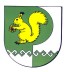 Собрание депутатов    Зеленогорского сельского поселения № 16128 декабря  2022 года№№п/п           МероприятияСрокипроведенияОтветственные за подготовку проектовОтветственныеот постоянной комиссии1.1Отчет о деятельности Зеленогорской сельской администрации за 2022 г.Февраль- мартАдминистрацияЗеленогорского сельского поселенияАндреева Н.Ю.1.2Отчет о деятельности Собрания депутатов Зеленогорского сельского поселения за 2022 г.Февраль- мартПрезидиум Собрания депутатовГранатова Н.В.1.3Информация об исполнении бюджета Зеленогорского сельского поселения за 2022 годФевраль- мартАнтюшин Ю.Н.Малинин Г.И.2.1О внесении изменений в Устав Зеленогорского сельского поселения Моркинского муниципального района Республики Марий ЭлО внесении изменений в Устав Зеленогорского сельского поселения Моркинского муниципального района Республики Марий ЭлО внесении изменений в Устав Зеленогорского сельского поселения Моркинского муниципального района Республики Марий ЭлМай-июньМай-июньВасюкова Н.А.Васюкова Н.А.Гранатова Н.В.                                                                                           III квартал 2023 год                                                                                           III квартал 2023 год                                                                                           III квартал 2023 год                                                                                           III квартал 2023 год                                                                                           III квартал 2023 год                                                                                           III квартал 2023 год                                                                                           III квартал 2023 год                                                                                           III квартал 2023 год                                                                                           III квартал 2023 год                                                                                           III квартал 2023 год3.13.1О внесении изменений и дополнений в Правила землепользования и застройкиО внесении изменений и дополнений в Правила землепользования и застройкиО внесении изменений и дополнений в Правила землепользования и застройкиАвгуст - сентябрьВасюкова Н.А.Андреева Н.Ю.Андреева Н.Ю.Андреева Н.Ю.3.23.2О внесении изменений в Генеральный план Зеленогорского сельского поселения Моркинского муниципального района Республики Марий ЭлО внесении изменений в Генеральный план Зеленогорского сельского поселения Моркинского муниципального района Республики Марий ЭлО внесении изменений в Генеральный план Зеленогорского сельского поселения Моркинского муниципального района Республики Марий ЭлАвгуст-сентябрьВасюкова Н.А.Андреева Н.Ю.Андреева Н.Ю.Андреева Н.Ю.                                                                                         IV  квартал 2023 год                                                                                         IV  квартал 2023 год                                                                                         IV  квартал 2023 год                                                                                         IV  квартал 2023 год                                                                                         IV  квартал 2023 год                                                                                         IV  квартал 2023 год                                                                                         IV  квартал 2023 год                                                                                         IV  квартал 2023 год                                                                                         IV  квартал 2023 год                                                                                         IV  квартал 2023 год4.14.14.1О бюджете Зеленогорского сельского поселения на 2024 годО бюджете Зеленогорского сельского поселения на 2024 год Ноябрь- декабрьглава администрацииМалинин Г.И.Малинин Г.И.Малинин Г.И.4.24.24.2О программе деятельности Собрания  депутатов Зеленогорского сельского поселения на 2024 годО программе деятельности Собрания  депутатов Зеленогорского сельского поселения на 2024 год Ноябрь-декабрьПрезидиум сельского СобранияГранатова Н.В.Гранатова Н.В.Гранатова Н.В.4.3.4.3.4.3.О передаче части полномочий органов местного самоуправления Зеленогорского сельского  поселения  органам местного самоуправления Моркинского муниципального района на 2024 годО передаче части полномочий органов местного самоуправления Зеленогорского сельского  поселения  органам местного самоуправления Моркинского муниципального района на 2024 годдекабрьВасюкова Н.А.Александрова Е.Г.Александрова Е.Г.Александрова Е.Г.2.1.Проведение заседания Президиума Собрания депутатовпо мере необходимостиГранатова Н.В.2.2.Участие членов Президиума Собрания депутатов Зеленогорского  сельского поселения в подготовке и проведении мероприятий, посвященных празднованию  78 летия Победы в Великой Отечественной войнеянварь-майГранатова Н.В.3.1.Предварительное рассмотрение вопросов повестки дня заседаний Собрания депутатов, подготовка заключений по проектам решений Собрания депутатовв течение годаПредседатели постоянных комиссийГранатова Н.В.3.2.Вся остальная работа постоянных комиссий Собрания депутатов проводится в соответствии с планом работы постоянных комиссийв течение годаПредседатели постоянных комиссийГранатова Н.В.4.1. Тема:  «Вопросы местного значения сельского поселения согласно Федерального закона от 06.10.2003 года № 131-ФЗ «Об общих принципах организации местного самоуправления в Российской Федерации».август Васюкова Н.А.Постоянная комиссия 4.2.Правовая учеба депутатов Собрания депутатовпо особому плану (прилагается)Васюкова Н.А.Гранатова Н.В.5.1. Выезд в Семисолинское сельское поселение (по отдельной программе)апрельпредседатели постоянных комиссийГранатова Н.В.6.1.В целях предоставления возможности непосредственного осуществления жителями сельского поселения местного самоуправления посредством участия  в обсуждении проектов муниципальных правовых актов регулярно проводить публичные слушания по обсуждению проектов правовых актов по наиболее значимым вопросам местного значения и по вопросам, затрагивающим интересы населения Зеленогорского  сельского поселенияавгуств соответствии положению о публичных слушаниях Зеленогорская  сельская администрация 7.1.Участие председателя Собрания депутатов поселений Зеленогорского сельского поселения в работе заседаний Собрания депутатов Моркинского муниципального районав течение годапредседатель Собраний депутатов поселенийГранатова Н.В.Кирчанова В.З.7.2.Проведение совместных встреч с избирателями Зеленогорского сельского поселения и приемов граждан, рассмотрение заявлений и обращений гражданв течение годадепутаты сельского поселениядепутаты сельского поселения8.1.Прием граждан депутатом в избирательном округепо особому графику (прилагается)депутаты, главы администрации поселений8а.1.Регулярное проведение встреч депутатов с избирателями в избирательных округахне реже1 раза в кварталдепутаты, администрация 8а.2.Регистрация и ведение учета замечаний, предложений и заявлений избирателейнепосредственно во время встречидепутаты 8б.1.Регулярное проведение отчетов депутатов перед избирателями о своей депутатской деятельностине реже двух раз в годдепутаты, администрация 8б.2.Осуществление постоянного контроля за рассмотрением направляемых депутатам предложений, заявлений избирателей, принятие депутатом личного участия в их рассмотрениив течение всего периода рассмотрениядепутаты в своих избирательных округах9.1.Выступления депутатов Собрания депутатов Зеленогорского сельского поселения на страницах газеты «Моркинская земля», «Морко мланде» о своей деятельностив течение годадепутаты Собрания депутатовГранатова Н.В.9.2.Освещение работы заседания Собрания депутатов Зеленогорского сельского поселения на страницах газеты «Моркинская земля», «Морко мланде» и в передачах местного радио, на САЙТЕ администрации в течение года. Гранатова Н.В.Гранатова Н.В.9.3.Публикация решений Собрания депутатов Зеленогорского сельского поселения в средствах массовой информациив течение годаГранатова Н.В.Гранатова Н.В.